HLC NEWSNEW Electronic Gate Lock Coming SOON!We’ve been busy replacing old keys with the new electronic fob for the boat launch! We have not yet swapped out the old lock on the gate, but plan to do so in early June.  You will be informed by e-mail when this happens and a sign will be posted with lock instructions at the gate.If you have not yet picked up your new key fob or stickers (required for motorized and non-motorized watercrafts), they will be available at the next meeting on June 4th at 7:00pm on the second floor of the public safety/township building. Fobs cost $15 and stickers are no charge.
Annual Member Dues and AssessmentsWe’ve had a change in process for the annual dues mailing so invoices are going out later than usual. Because of the delay in mailing, the payment deadline is extended to June 30th. You’ll notice that the road dues have changed to align all road dues with the procedure prescribed in our bylaws. Also, new this year, you can now pay your dues online using the link or QR code below. NOTE: If you are paying electronically, please add $6 to your total dues to cover credit card processing fees.  https://square.link/u/Zw9jcpcN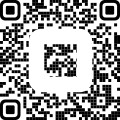 HLC Community Garage Sale Planned for June!Start digging out all those items that you’ve been holding onto for the last decade and sell them at the HLC community garage sale! The sale will take place Thursday-Saturday, June 6-8th from 9-6pm. This sale is coordinated by individual members of Horseshoe Lake (not the HLC board) but is in conjunction with the Eagle Garden’s Sub-wide sale that weekend as well. We hope to see lots of participation. Happy selling!County Cleanup Day Washtenaw County cleanup day for Northfield Township is scheduled for June 29th from 9am-1pm (registration opens May 20th). See the website for more details and accepted items.                                 County Clean-Up Days | Washtenaw County, MIFeel free to join us for one of our next board meetings on June 4th and July 23rd at 7:00pm.